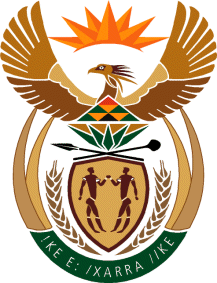 MINISTRYINTERNATIONAL RELATIONS AND COOPERATION 	REPUBLIC OF SOUTH AFRICA	QUESTION FOR WRITTEN REPLY NATIONAL ASSEMBLYDATE OF PUBLICATION 05 JULY 2019158. Mr M Hlengwa (IFP) to ask the Minister of International Relations and Cooperation:What is the total (a) number of government employees in her department who are being paid whilst on undue and/or extended periods of sick leave and (b) cost to Government in each case? NW 1116E REPLY:(a)  (b)  R1,359,116.88CASE NUMBER SALARY LEVELAMOUNT107R45 725.99213R192 308.37312R427 075.43410R84 541.79510R191 611.69610R97 756.50713R127 216.33810R192 880.78 (R74 600.83 + R118 279.95)